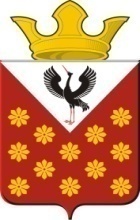 Свердловская областьБайкаловский районПостановлениеглавы муниципального образованияКраснополянское сельское поселениеот 26 сентября  2019 года  № 140Об увеличении (индексации) размеров должностных окладов работников органов местного самоуправления МО Краснополянское сельское поселение  	В соответствии со статьей 86 Бюджетного кодекса Российской Федерации, статьей 22 Федерального закона от 02.03.2007 № 25-ФЗ «О муниципальной службе в Российской Федерации», статьей 53 Федерального закона от 06.10.2003 № 131-ФЗ «Об общих принципах организации местного самоуправления в Российской Федерации», статьей 14 Закона Свердловской области от 29.10.2007 № 136-ОЗ «Об особенностях муниципальной службы на территории Свердловской области», Решением Думы Краснополянского сельского поселения от 28.12.2018 № 74 «О бюджете муниципального образования Краснополянское сельское поселение на 2019 год и плановый период 2020 и 2021 годов» (с изменениями), постановляю:	1. Увеличить с 01 октября 2019 года в 1,043 раза размеры должностных окладов работников органов местного самоуправления МО Краснополянское сельское поселение.	2. При начислении пенсии лицам, замещавшим муниципальные должности на постоянной основе и должности муниципальной службы в органах местного самоуправления Краснополянское сельское поселение с 1 октября 2019 года применять повышающий коэффициент 1,043.3. Обеспечить финансирование расходов, связанных с реализацией настоящего Постановления в пределах средств, предусмотренных Решением Думы Краснополянского сельского поселения от 28.12.2018 № 74 «О бюджете муниципального образования Краснополянское сельское поселение на 2019 год и плановый период 2020 и 2021 годов» на оплату труда работников органов местного самоуправления МО Краснополянское сельское поселение.	4. Контроль исполнения настоящего Постановления оставляю за собой.Глава муниципального образованияКраснополянское сельское поселение                                                   Л.А. Федотова